Out of School Hours Care (OSHC) 
Easter School Holidays Booking Form 
oshc@minersrestps.vic.edu.au6th April and 16th April our doors will be openThe Autumn School holidays are approaching fast, so we are giving families the opportunity to book their children into OSHC Vacation Care.The School Holiday Program runs Monday-Friday, 8:00AM – 5:30PM. Please note that our regular daily price outside of the Free Childcare Scheme is $62.00 per child (before rebates). To secure your place, please complete and return the booking form to the front office or OSHC directly.If you have not completed a 2021 enrolment pack, this must be completed prior to your child/rens first session. We ask that these be handed in by Wednesday 31st March. Enrolment packs are available at the schools Front Office, or via digital copy from oshc@minersrestps.vic.edu.au Please tick days required and state the number of children requiring care.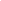 *Please be aware, we can only open our doors if there is a minimum of 3 children enrolled each day.Child/children’s name:  ----------------------------------------------------------------------------------------Parent’s name and contact numbers: ----------------------------------------------------------------------Email: --------------------------------------------------------------------------------------------------------------Please complete and return to the school office or email through to oshc@minersrestps.vic.edu.au by Wednesday 31st March.Monday 5th April Tuesday 6th April Wednesday7th April Thursday8th April Friday9th AprilMonday 12th April Tuesday 13th April Wednesday14th April Thursday15th April Friday16th April 